Applicant Name  ___________________________________________________________________________(Last, First, Middle Initial)Date of Birth___________/_________ /___________ (Mo/Day/Year)Substance-Related and Addictive Disorders Current Evaluation Form (Confidential) The individual listed above has applied to serve as a Peace Corps Volunteer and has reported a history of a substance-related and/or an addictive disorder. The mental health provider who has oversight and management of the applicant’s treatment or has access to the applicant’s mental health records should complete this form. If you do not have access to appropriate records, please indicate this on the form.Note to the Mental Health Provider: Please be candid when answering the questions below. During Peace Corps service a Volunteer may be placed in a community that is very isolated and remote, with the potential for a history of high crime, history of violence, current extreme poverty, and/or inequitable treatment of members of the population. . There may also be limited access to Alcohol Anonymous (AA), Narcotics Anonymous (NA), Western-trained mental health professionals and little support for existing or new mental health symptoms. Please take these factors into consideration when answering the questions below. This form will also be considered “incomplete” and returned to the applicant if all questions are not answered.PRIVACY ACT NOTICEThis information is collected under the authority of the Peace Corps Act, 22 U.S.C. 2501 et seq. It will be used primarily for the purpose of determining your eligibility for Peace Corps service and, if you are invited to service as a Peace Corps Volunteer, for the purpose of providing you with medical care during your Peace Corps service. Your disclosure of this information is voluntary; however, your failure to provide this information or failure to disclose relevant information may result in the rejection of your application to become a Peace Corps Volunteer. This information may be used for the purposes described in the Privacy Act, 5 U.S.C. 552a, including the routine uses listed in the Peace Corps’ System of Records. Among other uses, this information may be used by those Peace Corps staff members who have a need for such information in the performance of their duties. It may also be disclosed to the Office of Workers’ Compensation Programs in the Department of Labor in connection with claims under the Federal Employees’ Compensation Act and, when necessary, to a physician, psychiatrist, clinical psychologist, licensed clinical social worker or other medical personnel treating you or involved in your treatment or care. A full list of routine uses for this information can be found on the Peace Corps website at http://multimedia.peacecorps.gov/multimedia/pdf/policies/systemofrecords.pdf.BURDEN STATEMENTPublic reporting burden for this collection of information is estimated to average four hours and 25 minutes per applicant and three hours per substance abuse professional per response. This estimate includes the time for reviewing instructions and completing the collection of information. An agency may not conduct or sponsor, and a person is not required to respond to, a collection of information unless it displays a currently valid OMB control number. Send comments regarding this burden estimate or any other aspect of this collection of information, including suggestions for reducing this burden, to: FOIA Officer, Peace Corps, 1111 20th Street, NW, Washington, DC, 20526 ATTN: PRA (0420-0550). Do not return the complete from to this address.Peace Corps – Alcohol/Substance Abuse Current Evaluation Form	PC‐262-6 (Previous editions are obsolete)	Page 1 of 6      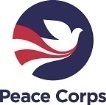 Mental Health Provider’s Name and Degree (Print): _________________________________________________________Date: __________________________ License No.: __________________________ State: __________________________Address: ________________________________________________________ Phone: _____________________________Certified Substance-Related and Addictive Disorder Counselor?  Yes  NoDates of Evaluation SessionsNote to the provider: Please complete as many evaluation sessions (one, two, or three visits) as you feel is necessary to evaluate the current identified concern(s). Three visits are not required if one or two sessions are sufficient time to complete an assessment.a.)______________________________ b.) ______________________________ c.) ______________________________Prior to this evaluation, have you treated this applicant for a condition?  Yes  NoHave you received reports of prior treatment for this applicant?  Yes  NoIf marked “No” or documentation is insufficient, then please be sure to inquire fully about the applicant’s health and treatment history.Please provide the following information based on your treatment and/or clinical assessment of this applicant. Please be as detailed as possible. *Where applicable, please have the applicant include information about arrests or other disciplinary actions due to alcohol or drug use.*A. Past & Current Clinical Disorders (Formerly Axes I, II, and III in DSM-IV-TR)Please indicate date given and date remitted, if applicable. Please also indicate if no current diagnosis is present or if diagnosis is ongoing.Mental Disorders: General Medical Disorders: Peace Corps – Alcohol/Substance Abuse Current Evaluation Form	PC‐262-6 (Previous editions are obsolete)	Page 2 of 6      B. Psychotropic Medications (Current & Previous)*** If possible, please have the prescribing clinician complete this section. ***Signature: ________________________________________________________ Date: _____________________________Name & Title (Print): __________________________________________________________________________________C. History of Symptoms/Behaviors of ConcernPlease be as specific and comprehensive as possible. If more space is needed, please use blank page or back of this form.Substance(s) of choice: ______________________________________________________________________________________________________________________________________________________________________________________________________Peace Corps – Alcohol/Substance Abuse Current Evaluation Form	PC‐262-6 (Previous editions are obsolete)	Page 3 of 6      D. Clinical Assessment of Current Functioning and Substance/Alcohol UseE. Past & Current Mental Health/Substance-Related Hospitalizations & TreatmentF. Past & Current Risk Assessment/InformationPeace Corps – Alcohol/Substance Abuse Current Evaluation Form	PC‐262-6 (Previous editions are obsolete)	Page 4 of 6      G. Clinical AssessmentAUDIT or Other Tests/Measures Administered:Please attach pertinent reports or summaries, if any1.	____________________________________________________________________________________________2.	____________________________________________________________________________________________To the best of your ability, describe the applicant’s ego strength, emotional stability, and flexibility: _________________________________________________________________________________________________________________________________________________________________________________________________________________________________________________________________________________________________________To the best of your ability, describe the applicant’s coping strategies: _________________________________________________________________________________________________________________________________________________________________________________________________________________________________________________________________________________________________________To the best of your ability, describe the applicant’s overall functioning (interpersonal and work) and prognosis based on your clinical observations: _______________________________________________________________________________________________________________________________________________________________________________________________________________________________________________________________________________________________________________________________________________________________________________________________________________________________________________________________________________________________________________What is the applicant’s plan for sobriety/abstinence while serving in the Peace Corps?_________________________________________________________________________________________________________________________________________________________________________________________________________________________________________________________________________________________________________To the best of your ability, rate and describe the applicant’s risk of relapse in a stressful overseas environment (characterized by isolation, lack of structure, and limited social supports):  High/Likely      Possible      Low/Unlikely________________________________________________________________________________________________________________________________________________________________________________________________________________________________________________________________________________________________________Peace Corps – Alcohol/Substance Abuse Current Evaluation Form	PC‐262-6 (Previous editions are obsolete)	Page 5 of 6      H. Recommendations & Follow UpWhat specific recommendations for substance-related support do you have regarding the management of this applicant’s condition over the next three years? All recommendations will help determine the best placement for the Peace Corps applicant. _________________________________________________________________________________________________________________________________________________________________________________________________________________________________________________________________________________________________________Any other comments or concerns related to the information provided on this form or regarding this applicant? _________________________________________________________________________________________________________________________________________________________________________________________________________________________________________________________________________________________________________I certify this information is, in my opinion, an accurate representation of the baseline status of this substance-related condition for the applicant listed above.Mental Health Provider’s Signature: _____________________________________________________________________Date: __________________________Peace Corps – Alcohol/Substance Abuse Current Evaluation Form	PC‐262-6 (Previous editions are obsolete)	Page 6 of 6      DiagnosisDate GivenDate RemittedOngoing (Yes/No) Yes  No Yes  No Yes  No Yes  NoDiagnosisDate GivenDate RemittedOngoing (Yes/No) Yes  No Yes  No Yes  No Yes  NoMedication and DosageStart DateEnd DateResponse to MedicationRecommended Monitoring Plan“Yes” Requires Comment(s)Comment(s)At what age did the applicant begin use?_________________________ (in years)What was the frequency and extent of use?*Report frequency and extent._________________________ (times per day/week)_________________________ (amount/quantity)_________________________ (for how long)History of blackouts or loss of consciousness/memory?*Include dates and circumstances. Yes  NoHistory of negative psychosocial repercussions (primary support group, legal, work, economic/housing) related to alcohol/drug use?*Provide dates and circumstances. Yes  NoHistory of physical problems related to alcohol/drug use?*Include dates, diagnosis, and details of treatment. Yes  NoHistory of use of AA/NA meetings or longer-term supports to maintain sobriety/abstinence?*If yes, what is the longest length of time the applicant has gone without a meeting and what was the result? Yes  NoCurrent Assessment of UseCommentsIs the applicant currently sober/abstinent?*If yes, include length of sobriety/abstinence. Yes  No _________ Months   _________ YearsWhat is the applicant’s current sobriety plan? Not Applicable; individual is not currently sober/abstinent (Please describe amount and frequency of current use):_________________________________________________________ Applicable (Please Describe): _______________________________Is the applicant reliant on AA/NA (or other longer-term support programs) to remain sober/abstinent?*List the average number of meetings per week/month. Yes  No Applicant attends __________ meetings each ___________________If the above answer is “Yes,” then what is the longest time the applicant has gone without a meeting and what was the result?Past Treatment?  Yes  No Date(s): ________________________*From intake to dischargeIf “Yes,” please describe context/reasons._______________________________
_______________________________Current Treatment?  Yes  No Date: __________________________*IntakeIf “Yes,” please describe context/reasons._______________________________
_______________________________Hospitalizations?  Yes  No Date(s): ________________________*From intake to dischargeIf “Yes,” please describe context/reasons._______________________________
_______________________________Suicide Attempt?  Yes  NoDate(s): _____________If “Yes,” please describe context(s) and outcome(s)._____________________
_____________________Risk of Recurrence (Check One): None/Unlikely Possible/LikelyDescribe:_____________________
__________________________________________
 I am unable to assess thisSuicidal Gesture?  Yes  NoDate(s): _____________If “Yes,” please describe context(s) and outcome(s).__________________________________________Risk of Recurrence (Check One): None/Unlikely Possible/LikelyDescribe:_____________________
__________________________________________
 I am unable to assess thisSuicidal Ideation?  Yes  NoDate(s): _____________If “Yes,” please describe context(s) and outcome(s)._____________________
_____________________Risk of Recurrence (Check One): None/Unlikely Possible/LikelyDescribe:_____________________
__________________________________________
 I am unable to assess thisSelf-Injurious Behaviors?  Yes  NoDate(s): _____________*From start to remittanceIf “Yes,” please describe context(s) and outcome(s)._____________________
_____________________Risk of Recurrence (Check One): None/Unlikely Possible/LikelyDescribe:_____________________
_____________________ I am unable to assess this